Jardiland74 Rue Albert de Mun56300 PONTIVYTel : 02.97.25.46.17CULTIVEZ VOTRE BIEN-ÊTREOpération Sapin de NoëlLe mois de novembre est commencé, et nous allons bientôt penser à notre sapin de noël.Jardiland de Pontivy vous propose un partenariat entre l'association des parents d'élèves et leur magasin. Les parents d'élèves viennent directement en magasin choisir leur sapin de noël avec ce courrier complété.En contrepartie, Jardiland Pontivy, s'engage à reverser 10% Prix de Vente Hors Taxe à l’APEL.Pour les parents :Choix du sapin (tailles et variétés qu'ils souhaitent) & une bûche pour tenir le sapin leur est offerteLe sapin est emballéUn bon de réduction de 10€ leur est offert valable sur tout le magasin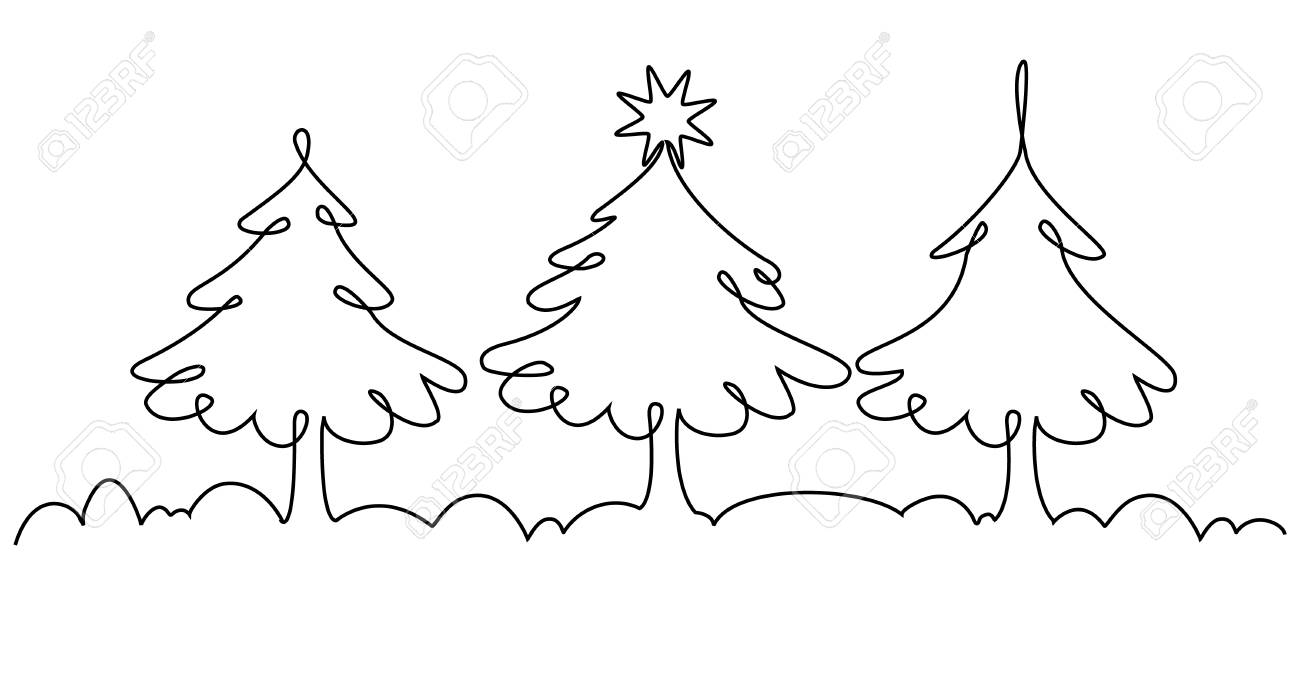 Si vous êtes intéressé par cette opération merci de remettre ce courrier complété au magasin Jardiland de Pontivy.Merci et bonne préparation de Noël à vous !!!!!Nom de l’élève :Prénom de l’élève :Classe :Ecole Notre Dame de Montligeon 13 rue de Bodavellec - Remungol 56500 EVELLYS